باسمه تعاليفرم تأييد مقاله توسط استاد راهنمااينجانب ..................................................................... استاد راهنماي رساله خانم/آقاي ................................................................................ دانشجوي رشته .................................................................................... در خصوص مقاله/ مقالات مستخرج از رساله ايشان با مشخصات ذيل:تأييد مي‌نمايم:1- مقاله/ مقالات با موافقت اينجانب به مجله ارسال شده است.2- مقاله/ مقالات مستخرج از رساله مي‌باشد.تاريخ و امضاءنام مجله علمي- پژوهشيعنوان مقالهتاريخ انتشار و شماره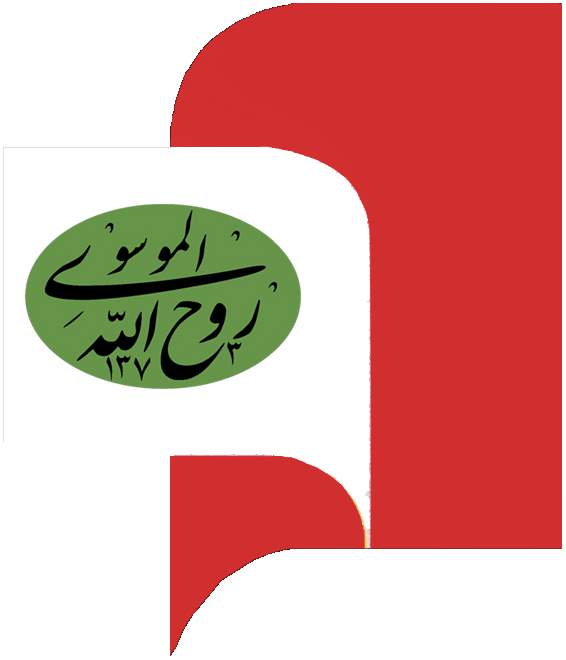 